Tournoi de tennis du Dreux ACSENIOR+Du 20 octobre au 04 novembre 2018(soir et WE)DAMES : +35 ansMESSIEURS : +35 ans, +45 ans, +55 ans, +65 ansInscription : 15€balles fournies, règlement par chèque à l’ordre du D.A.C. Tennis--------------------------------------------------------------------------------------------Bulletin d’inscription :Nom :			              Classement : Prénom :			              Club : Année de naissance :	N° licence :Téléphone : Catégorie : Disponibilités :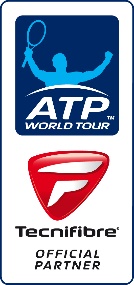 A retourner au                    Dreux AC tennis                                            Allée Général Koenig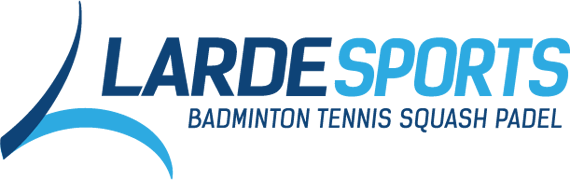 				              28100 DREUX                                           Tél :	02 37 46 78 70 		                        dac.tennis@wanadoo.fr Tournoi de tennis du Dreux ACJEUNESDu 22 au 31 octobre 2018(en journée)pour les enfants nés entre 2001 et 2008Et les 1er et 2 novembre 2018pour les 2009, 2010 et 2011 Orange et Vert Inscription : 10€balles fournies, règlement par chèque à l’ordre du D.A.C. Tennis----------------------------------------------------------------------------------------------Bulletin d’inscription :Nom :			              Classement : Prénom :			              Club : Année de naissance :	N° licence : Téléphone : Catégorie : Disponibilités :A retourner au   Dreux AC tennis, Allée Général Koenig                                       28100 DREUX             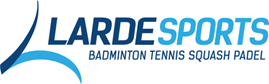 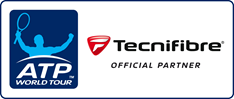  Tél :	02 37 46 78 70		             dac.tennis@wanadoo.fr 